Secretariaat Wethouder van Gentplein 2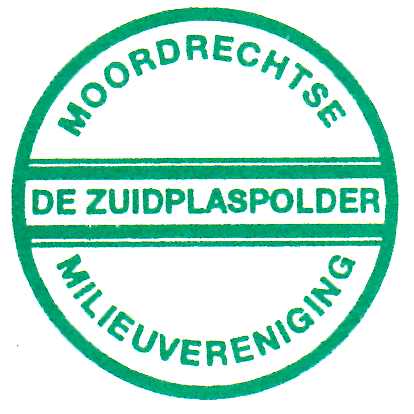 2841SJ Moordrechtwww.milieuvereniging.nlmilieuvereniging@gmail.comMilieuvereniging gaat in beroep tegen watervergunning voor “De Brinkhorst”Het Hoogheemraadschap van Schieland van de Krimpenerwaard verleent een watervergunning voor de aanleg van een nieuwe wijk “De Brinkhorst”. De nieuwe wijk grenst aan de bestaande wijk Vijfakkers van Moordrecht.MMVZ  heeft de afgelopen jaren gestreden voor een groene polder, waarbij voor ons geldt , dat elk stuk nieuwbouw in feite weer een stuk minder berging is voor het water.MMVZ ziet met lede ogen toe dat de polder in de afgelopen jaren steeds meer verhard / bebouwd wordt. 
De weilanden in de Zuidplaspolder functioneren als risico-waterberging bij extreme regenval of dijkdoorbraak. 
De waterberging wordt bij bebouwing niet voldoende gecompenseerd. (zie Westergouwe en plannen Brinkhorst) 
Bovendien vergeet men, dat ook de weidegrond boven de waterspiegel veel water opneemt. MMVZ betwijfelt of dit gemis aan extra waterberging bij eventuele bebouwing wordt meegerekend. We moeten constateren, dat Brinkhorst in Moordrecht waarschijnlijk wel gebouwd zal worden. We willen de schade beperken en meedenken over de eventuele gevolgen, omdat de waterberging van “de badkuip de Zuidplaspolder “ kleiner wordt. 1  -MMVZ kiest voor het behoud van een groene schil rondom Moordrecht. 
We willen de contouren van de polder niet nog verder afbreken. De vraag is en blijft waar of men kiest voor een polder met een stadse uitstraling of een dorpse natuur. De stadse uitstraling gaat ten koste van planten, weidevogels en meervleermuizen.  
2  -De watervergunning bij Brinkhorst belemmert de toekomstige natuurfunctie. De ontwikkeling van het landelijk gebied vereist een hoger waterpeil.  
3  -Volgens onze deskundige heeft ophoging met bijvoorbeeld zand altijd inklinking van de sponzige veengronden tot gevolg. (Inklinking veen is meer in cm dan de ophoging van het zand). De inklinking wordt niet door iedereen erkend. 4  -Het waterpeil van Vijfakkers is al 30 jaar zomer en winter -6.15.
Als het waterpeil in de Weidezoomsloot zou worden verlaagd met 10 cm, dan heeft dat gevolgen de aanliggende woningen in de omgeving van de Weidezoom. (zie ontwerpwatervergunning 17-2-2014) Daar heeft MMVZ bezwaar tegen.5   -Als er sprake zou zijn van het nog meer verlagen van het polderpeil, dan maakt MMVZ daar bezwaar tegen. Bij mogelijke extra verlaging van het waterpeil ontstaan er nog meer wellen.(Schieland doet veel moeite om het waterpeil op – 6.30 te houden. Door de wellen komt er veel water in de polder. In de zomer laat Schieland dagelijks veel water binnen om op – 6.30m te blijven)6  -Hoewel het niet door alle belanghebbende partijen erkend wordt, blijkt uit het peilbesluit van 2012 dat het zomerpeil met 5 cm is gezakt naar -6.35 7  -MMVZ vindt dat stedelijk en landelijk gebied een aparte status moeten hebben. De randvoorwaarden van de natuur en de wijken zijn anders. MMVZ vindt dat de Brinkhorst en de omliggende polder een apart waterpeil moeten hebben. 8- -Over de eigenschappen van de doorlaatbaarheid van katte klei is discussie. Op en rond de Weidezoom zit er katte klei en daaronder veen. Volgens enkele deskundigen laat katte klei geen water door zolang het onder water staat! (Bij de eerdere voetbalvelden hebben ze eerder stuwen herplaatst, katte klei kwam naar boven en op katte klei groeide niets. Stuwen zijn toen hersteld)    Volgens andere deskundigen zakt katte klei ook, maar minder dan veen. 9  -MMVZ zet vraagtekens bij de behoefte aan nieuwe woningprojecten. In en rond Zuidplas staan veel projecten  in de steigers. Denk aan Moerkapelle , Zevenhuizen, Westergouwe, de triangel in Waddinxveen, Capelle, Lansingerland. Daarnaast heeft MMVZ via zienswijzen en via inspreken ook kenbaar gemaakt, dat zij bezwaar heeft tegen hoogbouw (17 of 20M) aan de rand van het dorp, verkeersafwikkeling Over Westergouwe:Op de stukken grond waar nu gebouwd in Westergouwe is veel waterberging weggehaald. Er wordt zogenaamd waterberging gecompenseerd in de ecologische zone. Dat is niet waar. In de ecologische zone is men optisch goed bezig. De bestaande sloten waren reeds 4 m breed. Natuurlijk zijn die gangen extra verbreed, maar ze tellen de oppervlakte van de oude sloten mee bij de zogenaamde compensatie. Dus dat betekent weer een bergingsprobleem Zie foto’s op onze site.
Er is in Westergouwe voor miljoenen aan zand gestort. Het sponzige veen oxideert niet, maar gaat inklinken, dus verzakt de grond toch. De oude afwateringssloten zijn nu weg. Bovendien is er altijd veel waterberging in de weidegrond boven de grondwaterspiegel. Dat is nu dus weg. Dus ontstaat er een waterberging probleem in de polder Westergouwe.  Mede door het zand, maar ook door de betonnen beschermingswallen bij de bebouwing rond de wijk Westergouwe is daar ook de grondwaterspiegel veranderd. Extra uitleg over ons beroep over watervergunning:
-Door eventuele verlaging van het slootpeil oxideert veen, waarbij het omgezet wordt tot water en koolzuurgas. Waterspiegelverlaging in een veengebied is slecht voor het milieu. Doordat veen verdwijnt zakt het grondoppervlak, waardoor ook wegen, paden, riolen en tuinen zakken. Dit wordt een belangrijke schadepost voor de bewoners en de gemeente - Aan de noord-oost zijde van de woningen aan de Griend is een uitgebreid groengebied met talrijke bomen, struiken, etc. Dit groen veroorzaakt een holle grondwaterspiegel; dit betekent dat de grondwaterspiegel in de droge zomerperioden aanzienlijk lager ligt dan de waterpeilen van de omliggende sloten. Juist in deze perioden verbrandt het veen tot water en koolzuurgas. Volgens Schieland zou elke voorgestelde verlaging van het waterpeil toegestaan zijn.- Elke verlaging van de waterspiegel leidt tot zakking van het maaiveld (grondoppervlak).- Waterbouwkundig dienen bebouwde wijken in veengebieden een vast waterpeil te hebben zoals toegepast in de bestaande wijken van Moordrecht en Nieuwerkerk door middel van stuwen. Er is geen enkele reden om af te wijken van de bestaande praktijk.- Volgens een onderzoek van de provincie naar de klimaatbestendigheid van het Zuidplaspolderproject mag het veenweidegebied van de Zuidplaspolder ten zuiden van de A20 niet opgehoogd worden ten behoeve van bebouwing. De weilanden om Moordrecht vervullen een functie van risico-waterberging, omdat al het overtollig water van de Zuidplaspolder naar Abraham Kroes afgevoerd wordt.
De weilanden garanderen dat bij extreme regenval de woningen niet overstromen. 
De Milieuvereniging heeft in plaats van ophoging van de weilanden paalwoningen voorgesteld,  Ook het Inrichtingsadvies van het hoogheemraadschap laat zien dat ophoging van de weilanden niet nodig is; de vloerhoogte dient boven het overstromingsniveau te liggen, maar niet de tuinen, garages, etc.Over de huizenbouw in Vijfakkers-Meerdere deskundigen betwijfelen of er op en rond de Weidezoom huizen zijn gebouwd met houten palen. Die palen hebben dan betonnen koppen van rond 2 meter. (Schuren?)-Onder de huizen rond de Weidezoom staat regelmatig water. Bij de bouw heeft met er voor gekozen om het veen niet weg te graven en er ook geen zand op te gooien. 